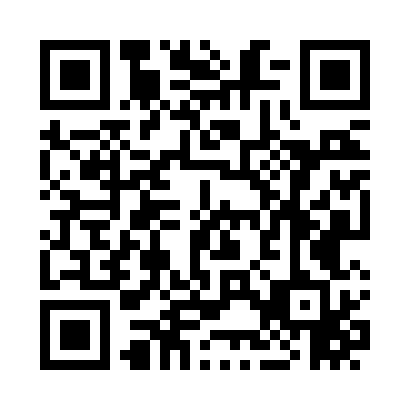 Prayer times for Stewart Landing, New York, USAMon 1 Jul 2024 - Wed 31 Jul 2024High Latitude Method: Angle Based RulePrayer Calculation Method: Islamic Society of North AmericaAsar Calculation Method: ShafiPrayer times provided by https://www.salahtimes.comDateDayFajrSunriseDhuhrAsrMaghribIsha1Mon3:365:231:025:078:4210:292Tue3:375:231:035:078:4210:283Wed3:375:241:035:088:4110:284Thu3:385:251:035:088:4110:275Fri3:395:251:035:088:4110:276Sat3:405:261:035:088:4010:267Sun3:415:271:035:088:4010:258Mon3:425:271:045:088:4010:249Tue3:435:281:045:088:3910:2410Wed3:445:291:045:088:3910:2311Thu3:465:301:045:088:3810:2212Fri3:475:301:045:088:3710:2113Sat3:485:311:045:088:3710:2014Sun3:495:321:045:078:3610:1915Mon3:515:331:045:078:3610:1816Tue3:525:341:055:078:3510:1617Wed3:535:351:055:078:3410:1518Thu3:555:361:055:078:3310:1419Fri3:565:371:055:078:3310:1320Sat3:575:371:055:078:3210:1121Sun3:595:381:055:068:3110:1022Mon4:005:391:055:068:3010:0923Tue4:025:401:055:068:2910:0724Wed4:035:411:055:068:2810:0625Thu4:055:421:055:058:2710:0426Fri4:065:431:055:058:2610:0327Sat4:085:441:055:058:2510:0128Sun4:095:451:055:048:2410:0029Mon4:115:461:055:048:239:5830Tue4:125:471:055:048:229:5731Wed4:145:481:055:038:209:55